ONOMA:  	Μετατρέπω τα δεκαδικά κλάσματα σε δεκαδικούς αριθμούς.234	=1073	=107	=1084	=1005	=100521 =100152	=1.00098	=1.000Μετατρέπω τους δεκαδικούς αριθμούς σε δεκαδικά κλάσματα.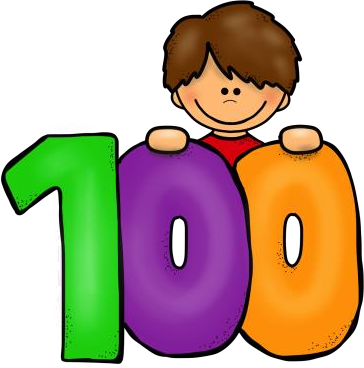 0,65	=	15,3	=	4,8	=2,018	=	0,502	=0,07	=125,3	=	0,001	=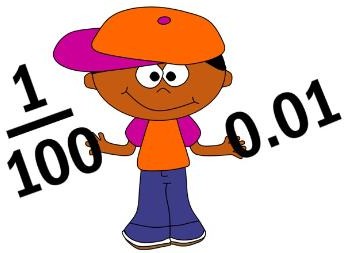 Κάνω την αντιστοίχιση.Συμπληρώνω τον πίνακα, όπως το παράδειγμα.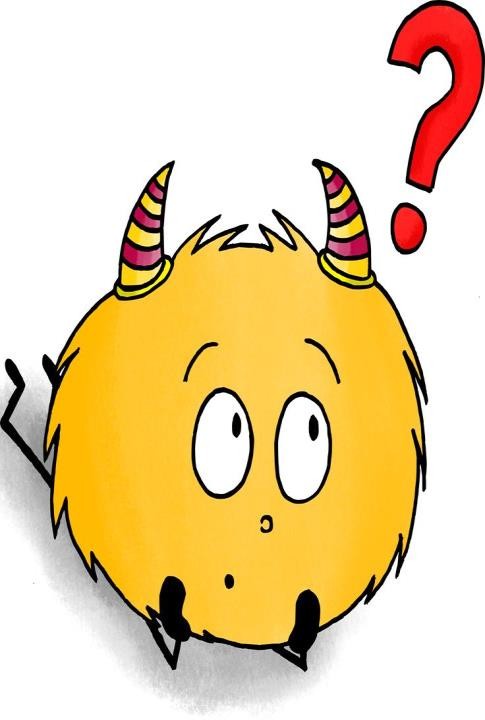 Κάνω τις διαιρέσεις, όπως στα παραδείγματα.6101510151.00061001510061.0000,0151,50,60,060,0060,15785:10=78,51.274:100=31,232.389:10=5.500:100=750:10=678:100=5:10=6:100=35:10=87:100=3065:10=2020:100=